出席回執如欲參加「如何準備你的面試」或「如何在國內開展你的事業」，請填妥下列相應表格(如希望出席兩個活動，請填寫下列兩份表格)，並以電郵方式，於2015年3月4日下午17:00或之前，將填妥表格電郵至駐滬辦 (enquiry@sheto.gov.hk)。 有任何疑問，可致電查詢電話 (86 21) 6351 2233)。本人欲參加於 2015年3月14日舉辦的 “如何準備你的面試”研討會: 本人欲參加於 2015年3月28日舉辦的 “如何在國內開展你的事業”研討會: 姓名院校年級主修科目有興趣發展的行業(請圈出不多於兩個的相關行業)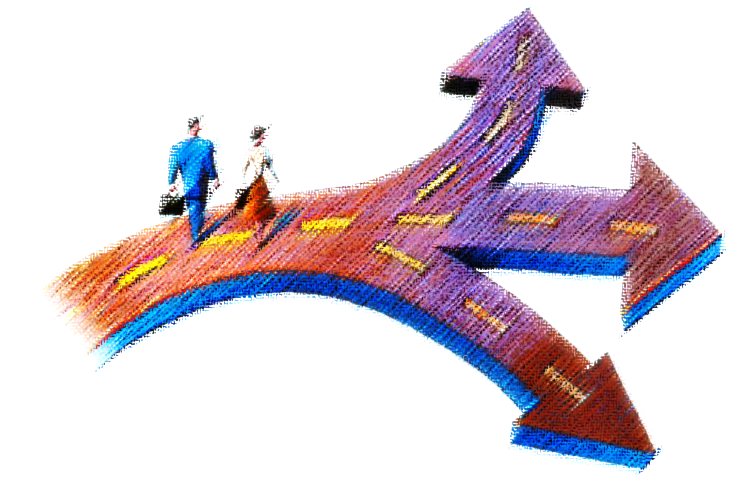 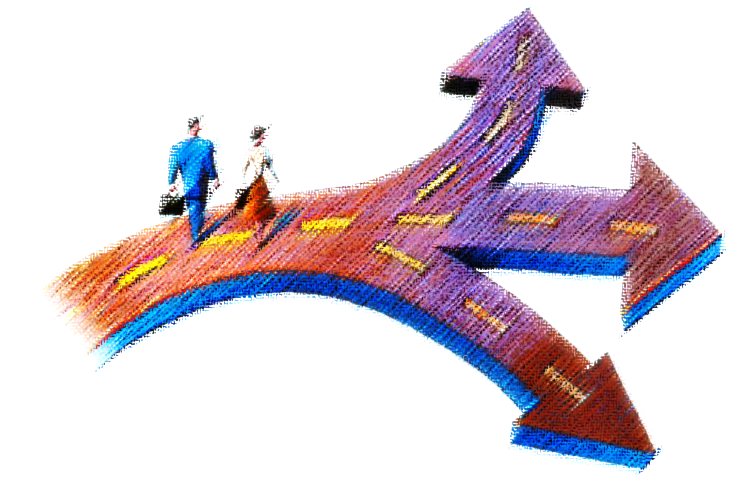 金融/電訊/化工/教育/房地產/旅遊/運輸/媒體/新興能源/其他 (請註明:__________) 手機號碼電郵姓名院校年級主修科目手機號碼電郵